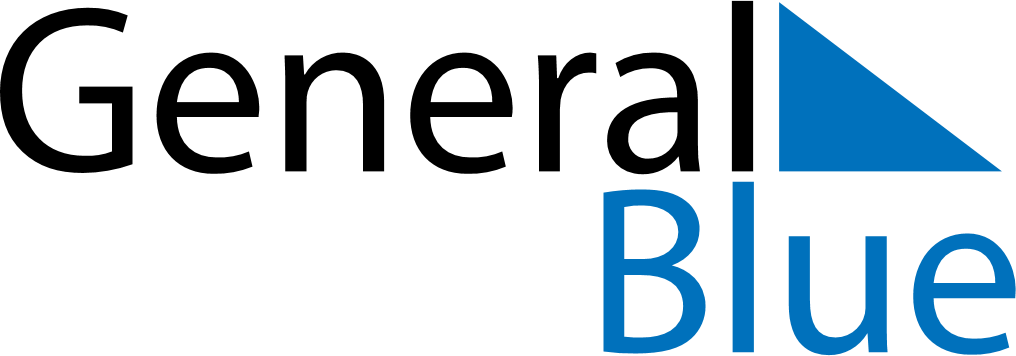 April 2024April 2024April 2024April 2024April 2024April 2024Lamas, PortugalLamas, PortugalLamas, PortugalLamas, PortugalLamas, PortugalLamas, PortugalSunday Monday Tuesday Wednesday Thursday Friday Saturday 1 2 3 4 5 6 Sunrise: 7:17 AM Sunset: 7:58 PM Daylight: 12 hours and 41 minutes. Sunrise: 7:15 AM Sunset: 7:59 PM Daylight: 12 hours and 44 minutes. Sunrise: 7:14 AM Sunset: 8:00 PM Daylight: 12 hours and 46 minutes. Sunrise: 7:12 AM Sunset: 8:01 PM Daylight: 12 hours and 49 minutes. Sunrise: 7:10 AM Sunset: 8:03 PM Daylight: 12 hours and 52 minutes. Sunrise: 7:09 AM Sunset: 8:04 PM Daylight: 12 hours and 54 minutes. 7 8 9 10 11 12 13 Sunrise: 7:07 AM Sunset: 8:05 PM Daylight: 12 hours and 57 minutes. Sunrise: 7:06 AM Sunset: 8:06 PM Daylight: 13 hours and 0 minutes. Sunrise: 7:04 AM Sunset: 8:07 PM Daylight: 13 hours and 2 minutes. Sunrise: 7:02 AM Sunset: 8:08 PM Daylight: 13 hours and 5 minutes. Sunrise: 7:01 AM Sunset: 8:09 PM Daylight: 13 hours and 8 minutes. Sunrise: 6:59 AM Sunset: 8:10 PM Daylight: 13 hours and 10 minutes. Sunrise: 6:58 AM Sunset: 8:11 PM Daylight: 13 hours and 13 minutes. 14 15 16 17 18 19 20 Sunrise: 6:56 AM Sunset: 8:12 PM Daylight: 13 hours and 16 minutes. Sunrise: 6:54 AM Sunset: 8:13 PM Daylight: 13 hours and 18 minutes. Sunrise: 6:53 AM Sunset: 8:14 PM Daylight: 13 hours and 21 minutes. Sunrise: 6:51 AM Sunset: 8:15 PM Daylight: 13 hours and 23 minutes. Sunrise: 6:50 AM Sunset: 8:16 PM Daylight: 13 hours and 26 minutes. Sunrise: 6:48 AM Sunset: 8:17 PM Daylight: 13 hours and 28 minutes. Sunrise: 6:47 AM Sunset: 8:18 PM Daylight: 13 hours and 31 minutes. 21 22 23 24 25 26 27 Sunrise: 6:45 AM Sunset: 8:19 PM Daylight: 13 hours and 34 minutes. Sunrise: 6:44 AM Sunset: 8:21 PM Daylight: 13 hours and 36 minutes. Sunrise: 6:43 AM Sunset: 8:22 PM Daylight: 13 hours and 39 minutes. Sunrise: 6:41 AM Sunset: 8:23 PM Daylight: 13 hours and 41 minutes. Sunrise: 6:40 AM Sunset: 8:24 PM Daylight: 13 hours and 43 minutes. Sunrise: 6:38 AM Sunset: 8:25 PM Daylight: 13 hours and 46 minutes. Sunrise: 6:37 AM Sunset: 8:26 PM Daylight: 13 hours and 48 minutes. 28 29 30 Sunrise: 6:36 AM Sunset: 8:27 PM Daylight: 13 hours and 51 minutes. Sunrise: 6:34 AM Sunset: 8:28 PM Daylight: 13 hours and 53 minutes. Sunrise: 6:33 AM Sunset: 8:29 PM Daylight: 13 hours and 56 minutes. 